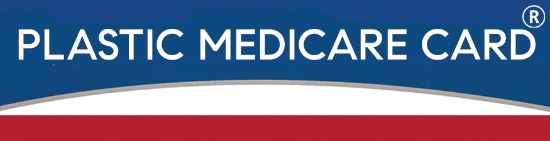 A SAMPLE of what customers say about this company.Better Business Bureau Testimonials         BBB Review Link      Review from James  5 stars  12/11/2022Something so simple and yet so needed - *** you are spot on with this idea on making the card Plastic - great job and quick too - we are so elated - thank you.Kenneth T   5 stars   12/02/2022Great product and service. I verified that Joe and his company were legit from the reviews, and it turns out that everyone was right... great product and service!Review from Stanley E   5 stars  11/04/2022I ordered the plastic Medicare card for my wife and me. They are GREAT! Much sturdier than the original paper Medicare card you get from the government. Fits right in my wallet with no problem. You don't have to worry about it ripping. And Joe is great to work with. Fast delivery. I would highly recommend that everyone get these.Kenneth R B   5 stars     11/03/2022I wanted a better Medicare card. The cheap paper one, the Government, issued is ridiculous. Especially since I pay so much for Medicare. I was apprehensive about handing my Medicare number to just anybody. So I searched on the Internet and found this website “Platinum Marketing & Design, Inc. Not trusting websites, I checked with the Better Business Bureau. They listed his business as A+. Then, I checked his reviews from previous customers—all positive reviews. I checked further and was satisfied I could safely order from this company. I ordered 3 cards. I received a quick email from Joe, the owner of the company. This pleased me further. I received the cards within days, as promised. I wish there were more honest companies out there. I’ll be passing on the name of his company to friends and family members. Kenneth R B